SUNDAY MARCH 17th 2024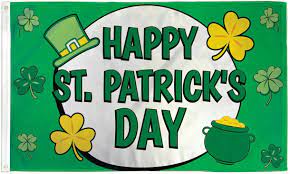 MOTHERING SUNDAY  I have some  of our gift prayer cards left over.  If you missed last week’s service and would like one – see me at the end of the service. ELECTORAL ROLL  Attached to the noticeboard at the back is the current list of people who are on our electoral roll – nothing to do with political elections!  Can you check to see if your name is there.  If it is not and you wish to be added then please complete one of the forms at the back and hand to June.  I will see that they get to Pam.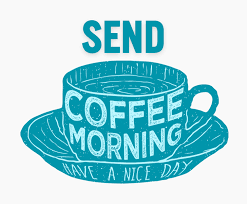 OUR NEW VENTURE HAS BEGUNOur SEND cafe for parents of neurodiverse children is now underway in church on Mondays at 9:30 am.  Please pass on this information to anyone you think may be interested.CAN YOU HELP THE TREASURER?  As well as being our super chef, Gordon also stepped up to become our treasurer.  He needs some help, however.  If you could spare a bit of time to help with inputting data, please have a word with him.  FOODBANK  Please, please keep up the good work.  The numbers have crept up once more this past week.  We took down a delivery on Monday and the people were so grateful.  The handy My Foodbank Needs WhatsApp shows that our local centre is still short of coffee, cup a soups, curry and pasta sauce, fruit juice, jam, mashed potato, tinned carrots and potatoes and tinned cold meats.LENT COURSE  This continues on Tuesdays in church at 4:30 pm.  It lasts for one hour and will be based each week on the previous Sunday’s sermon as we seek to search for answers to questions each one will raise.  If you miss a week at St Cuthbert’s you may well be able to catch up at a different venue across Christ our Hope.   CONFIRMATION  will take place on Tuesday May 7th at 7pm, here in St Cuthbert’s with Bishop John.  Those families whose children are keen to be confirmed plus any adults wishing to continue their journey, need to collect a letter from June which will contain important details.PLACE2BE   Place2Be continues in its regular Thursday slot, preceded by morning prayer at 11 for those who wish to attend.  The chef is working his way through his new recipe book! 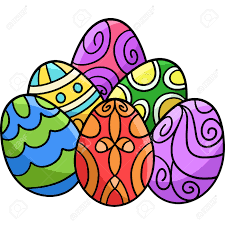 EASTER EGGS  believe it or not we think we have now got enough.  Thank you SO much.  If you have already bought some we will still take them though!!DONATION WALL  There is still time for you to join in with our donation wall if you have not already done so.  There are just a few envelopes left.  PUT THESE EVENTS IN YOUR DIARY  March 23rd 	3-6 pm.  Easter party with the Easter bunny. Note the change of time £5 entry.  Natalie has the tickets at 10 am and Janet has them at 6pm.We are planning a free children’s craft morning on Good Friday in church from 10 am to 12 noon.  The date is Friday March 29th.  We need volunteers to help with this please.April 20th 7pm – the return of the ever popular Quiz Night.  £5 for adults and £1 for children.  See Natalie!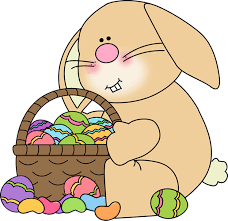 EASTER HAMPER RAFFLE  We are holding a raffle for a wonderful Easter Hamper.  The tickets are on sale for £!.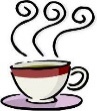 TEA AND COFFEE  We so want you to stay after the service and have some refreshment.  Please make use of the table and chairs provided so you can chat in comfort. 